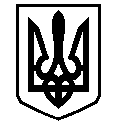 У К Р А Ї Н АВАСИЛІВСЬКА МІСЬКА РАДАЗАПОРІЗЬКОЇ ОБЛАСТІсьомого скликаннясорок п’ята сесіяР  І  Ш  Е  Н  Н  Я 29  серпня  2019                                                                                                                  № 12Про внесення змін до рішення сорок третьої (позачергової) сесії Василівської міської ради сьомого скликання від 01 липня 2019 р № 24 «Про надання дозволу на проведення інвентаризації земельної ділянки для обслуговування комплексу будівель комунальної установи «Василівська центральна районна лікарня» в м. Василівка,  вул. Лікарняна 5 територіальній громаді сіл, селища, міст Василівського району в особі Василівської районної ради Запорізької області»	Керуючись ст. 26  Закону України «Про місцеве самоврядування в Україні»,  ст.ст.12, 122 Земельного кодексу України,  Законами України «Про державний земельний кадастр»,  «Про внесення змін до деяких законодавчих актів України  щодо розмежування земель державної та комунальної власності»,  розглянувши клопотання  комунальної установи  «Василівська центральна районна лікарня» Василівської районної ради Запорізької області про  внесення змін до рішення  сорок третьої (позачергової) сесії Василівської міської ради від 01 липня 2019 року № 24 в частині  збільшення площі земельної ділянки, яка підлягає інвентаризації для розміщення та обслуговування комплексу будівель в м. Василівка, вул. Лікарняна 5, план-схему земельної ділянки, складену  сертифікованим інженером-землевпорядником Лисаком Д.В.,Василівська міська радаВ И Р І Ш И Л А :	1.Внести зміни до рішення сорок третьої (позачергової) сесії Василівської міської ради сьомого скликання від 01 липня 2019 р № 24 «Про надання дозволу на проведення інвентаризації земельної ділянки для обслуговування комплексу будівель комунальної установи «Василівська центральна районна лікарня» в м. Василівка,  вул. Лікарняна 5 територіальній громаді сіл, селища, міст Василівського району в особі Василівської районної ради Запорізької області», а саме:  в пункті 1 замість цифр «1,7000»  записати:  «3,5000»,  а далі по тексту.	2. Контроль за виконанням цього рішення покласти на постійну комісію міської ради з питань земельних відносин та земельного кадастру, благоустрою міста та забезпечення екологічної безпеки життєдіяльності населення.Міський голова                                                                                                     Л.М. Цибульняк